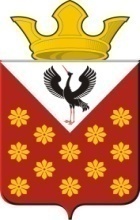 Свердловская областьБайкаловский районПостановление главы муниципального образованияКраснополянское сельское поселениеот  19 февраля  2015 года  № 23 Об утверждении плана по популяризации электронных муниципальных услуг на территории Краснополянского сельского поселения  на 2015 год.В целях популяризации электронных муниципальных услуг Краснополянского сельского поселения постановляю:       1.Утвердить План по популяризации электронных муниципальных услуг на территории Краснополянского сельского поселения на 2015 год (приложение №1)       2. Настоящее постановление обнародовать   в соответствии с Уставом Краснополянского сельского поселения.      3. Контроль   исполнения настоящего постановления  оставляю за собой.Глава Краснополянского сельского поселения                                                                         Г.М. Губина                                                                                            Приложение № 1                                                                                    Утверждено постановлениемглавы Краснополянскогосельского поселенияот 19.02.2015  № 23 План по популяризации электронных муниципальных услуг на территории Краснополянского сельского поселения   на 2015 год№ п/п№ п/пНаименование мероприятияСрок исполненияИсполнитель 11Размещение информации о возможности получения услуги в электронном виде в местах предоставления услугПостоянно АдминистрацияМО КраснополянскогоСельского поселения 22Размещение данных о порядке получения услуг в электронной форме в средствах массовой информации и в местах массового скопления гражданЯнварь-апрель Специалист ответственный 33Популяризация электронных услуг путём создания информационных групп в социальных сетях и размещения информации на тематических сайтах и форумах в ИнтернетеЯнварь-февральСпециалистответственный за размещение информации в сетях интернет 4Привлечение заявителей к работе с Единым порталом государственныхи муниципальных услугПривлечение заявителей к работе с Единым порталом государственныхи муниципальных услугПостоянно Специалисты Админитсрации